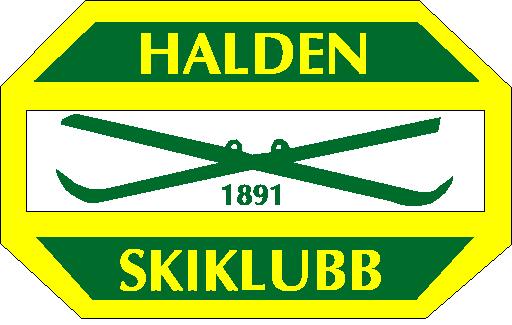 Halden SkiklubbHandlingsdokument 2017 – 2019ʺ Et steg foran ʺʺ En Høiåstur gir styrke til fem dagers yrke ʺEt steg foran – skal representere klubbens ønske om å være i forkant av utviklingen. Klubben skal hele tiden søke å løse oppgaver på en bedre måte og skape vilkår for at flest mulig medlemmer kan realisere egne mål i klubben.En Høiåstur gir styrke til 5 dagers yrke – vårt gamle og gode slagord som representerer betydningen med å delta i miljøet på Høiås og sørge for egen mosjon.Prinsipper og verdigrunnlag for klubbens drift.Halden Skiklubb – med utgangspunkt i Høiåsanlegget – skal gi tilbud tilknyttet orientering, ski, sykkel, klatring og friluftsliv.Klubbens virksomhet skal baseres på en sunn og god økonomistyring. Alle aktiviteter skal hovedsakelig være finansiert før de iverksettes.Medlemmene i Halden SK er forpliktet til å etterleve de til enhver tid gjeldene dopingbestemmelser, herunder NIFs og WADAs dopingbestemmelser. Klubbens virksomhet skal bygge på bevisste verdier som vilje, kunnskap mot og respekt. Dette skal stimulere mennesker i alle aldre til fysisk aktivitet og konkurranseidrett på eget nivå, positiv avkobling og sosial tilhørighet.Vilje – Kunnskap – Mot – RespektVilje skal representere den innerst kraft som er nødvendig for egen måloppnåelse.Kunnskap skal representere ønsket om at den enkelte utøver og medlem skal ha mest mulig kunnskap, og at klubbens organisasjon skal søke best mulig kompetanse for optimal tilretteleggelse for medlemmene.Den erfaring som gjennom år er bygd opp i klubben skal være en del av klubbens totalkunnskap.Mot skal representere klubbens og medlemmers evne til å våge nye veier å være i forkant av utviklingen.Det skal være aksept for å være annerledes.Respekt skal representere hvordan enkeltindivider skal behandle hverandre og akseptere at vi kan ha forskjellige væremåter og synspunkter. Alle medlemmer skal være likeverdige.Klubbens hovedmål og delmål NB! Klubben har 5 likeverdige satsningsområder. Nummereringen angir ikke prioriteringsrekkefølge.ToppidrettKlubben skal være internasjonalt ledende på å tilrettelegge for toppidrett innen o-idrett med basis i løpere som bor i Halden. Målene er:å ha individuell verdensmester.å ha en VM-debutant (Jr./Sr.) fra området.å vinne en av de store stafettene (NM, Tiomila og/eller Jukola) for både kvinner og menn. å vinne 25-manna. at 2.lagene er de beste andrelagene i stafettene.at juniorene årlig kjemper om medaljer i NM.Rekruttering, breddeidrett og mosjonKlubben skal fokusere bevisst på rekruttering av barn, ungdom og mosjonister for å drive idrett og friluftsliv.Målene er:å kunne etablere et godt treningstilbud til 80-90 ungdommer fordelt på tre UFO  grupper.å ha minst 20 aktive ungdomsløpere fra 13-16 år, og oppfordre til at flest mulig. deltar på hovedløp/hovedlandsleir i løpet av neste 4 års periode. at 2-5 barn fra barneidrettsskolen bør fortsette årlig i HSK’s treningsmiljø.å ha 5 løpere videre til juniorklassene hvert år. at klubben skal tilby utdanning/kurs for å heve kompetansen på egne instruktører.å ha et trenertilbud for ufo til 2-4 eldre UFO/juniorer.å inkludere flere UFO-foreldre i treningsmiljøet på Høiås.å øke antall aktive innom orienteringsaktiviteter.AnleggHøiåsanlegget skal vedlikeholdes, utvikles og være hovedsete for klubbens virksomhet.ArrangementSom arrangør av nasjonale og internasjonale mesterskap skal klubben ha som mål å benytte beste tilgjengelige kompetanse for å sikre høy kvalitet på arrangementene. Norwegian Spring skal fremstå som et mønsterarrangement og posisjoneres som vårens største o-løp.Innen sykkelsporten ønsker klubben å være i forkant og i samarbeid med de ansatte ved Aktivum AS utvikle Grenserittet videre mot en posisjon som et av Nordens beste sykkelritt for mosjonister og eliteryttere.OrganisasjonDet skal utvikles en smidig og effektiv organisasjon til å lede klubbens arbeid, hovedsakelig basert på dugnad. Klubben skal benytte økonomiske rutiner og systemer som skal gi grunnlag for god økonomioppfølging.Strategier og tiltakDokumentet er en revidering av tidligere vedtatt plan og vil være retningsgivende og styrende for grupper og lag.Det er en prioritert oppgave for Halden Skiklubb å ta vare på det engasjement og miljø som er bygd opp rund Høiåshytta. Hytta er det faste samlingspunktet hvor medlemmer kan treffes, utøve felles aktiviteter og ha sosialt samvær. Uten hytta vil det oppstå et tomrom. Derfor er det viktig å bygge anlegget ut i takt med tiden slik at hytta fortsatt vil være et attraktiv samlingspunkt for våre medlemmer.Som en av verdens beste o-klubber har vi satt oss høye mål når det gjelder den sportslige utviklingen, noe som igjen vil kreve stor innsats fra leder- og støtteapparat.For å kunne drive Halden Skiklubb på det nivået vi ønsker, er det helt nødvendig å ha god økonomi, samt forståelse for budsjett og resultatoppfølging. Det skal i størst mulig grad være balanse mellom årlige driftsutgifter og driftsinntekter. Prosjekter skal gjennomføres med høy fokus på mulige støtteordninger.Vi må stadig prøve å gå nye veier for å få inn mer inntekter, slik at aktivitetsnivå kan forbli høyt i alle grupper. Det må alltid være økonomien som styrer aktivitetene og ikke omvendt. En viktig forutsetning som må ligge til grunn for klubbens virksomhet er det frivillige arbeid som våre trofaste medlemmer utfører. Uten denne dugnaden som et fundament, vil vi ikke klare å møte kommende utfordringer.I perioden (2017 – 2019) skal klubben arrangere samt være delarrangør av flere store o-arrangementer som NM 2017, WC 2018 (prøve VM) og VM 2019.Disse arrangementene vil være krevende men også utviklende for klubben og medlemmene. Felles innsats og felles mestring er gode opplevelser som styrker klubbmiljøet. Derfor er det viktig at klubben enes om disse oppgavene og leverer i takt med våre målsettinger både teknisk og økonomisk.Disse arrangementene er en god anledning til å fremme o-sporten i Halden samt i hele Østfoldregionen, noe som igjen bør være positivt for klubbens framtidige rekruttering. Innen orientering skal klubben tilrettelegge for å drive orientering på alle nivåer, «Verdens beste O-klubb».  Toppidrett og orienteringHalden SK har stor og bred kompetanse på O-teknikk, trening, toppidrett, kart, og bruk av teknologi som gir et godt utgangspunkt for å drive toppidrett. Gjennom å utnytte personer, ressurser og nærhet til viktige konkurranser har klubben dermed muligheten til å tilrettelegge for toppidrett, tilrettelegge for å drive orientering på alle nivåer, og videreføre statusen som «verdens beste O-klubb».     Strategi for toppidrett og orienteringHSK skal legge til rette for løpere som vil bo og utvikle seg i Halden og løpe for klubben. HSK skal legge til rette for gode treninger året rundt, hovedsakelig med Halden som base.HSK skal opprettholde kompetansen og engasjementet i klubben.HSK skal tilrettelegge for en god overgang fra UFO til junior, og fra junior til å bli etablerte toppløpere eller aktive.HSK skal tilstrebe og utvikle selvstendige og kompetente utøvere.Det skal skapes et godt treningsmiljø hvor alle føler seg hjemme og HSK skal gi tilbud tilpasset den enkeltes ambisjonsnivå.Det skal aksepteres at ikke alle tilbud skal favne alle.Tiltak:Ha en ansatt trener med ansvar for treningsvirksomheten mot eliteutøvere og junior, ansvar for å informere og koordinere aktiviteten, og planlegging av viktige treninger.Legge til rette for at det er 2 o-tekniske høyøkter i uka nær Halden.Engasjere eliteutvikler med oppgave å tilby individuell oppfølging og tilrettelegging til løpere som er potensielle verdensmestre og/eller avslutter på klubbens stafettlag.Involvere og motivere eliteløperne til å ta ansvar for planlegging og gjennomføring av treninger.Tilby gode samlinger (innhold og logistikk) og gode reiseopplegg til de store stafettene, NM-er og testløp innenfor rammene av tilgjengelige ressurser.Tilby fysioterapi og skadeforebyggende tiltak for løperne.Anvende ny teknologi for læring og visualisering. 	 	Tilby løpere som flytter til Halden å leie rom i HSK-huset. Videreutvikle arbeidet i klubben med å bistå nye løpere med jobb.Legge til rette slik at mange involveres og at nye ledere får eierskap og ansvar til oppgavene.Oppmuntre til å verdsette høy tilstedeværelse av både ledere og løpere.Oppmuntre til å verdsette en kultur hvor alle prater direkte til hverandre.2) Rekruttering, breddeidrett og mosjonStrategier for breddeidrett og mosjonHalden Skiklubb skal være en hyggelig klubb å drive breddeidrett.Halden Skiklubb skal være en inkluderende klubb for de medlemmer som ønsker å drive breddeidrett innen orientering, ski, sykkel, klatring og friluftsliv.-    Halden Skiklubb skal være en inkluderende klubb for medlemmer som ønsker å bruke         Høiås anlegget til trening og mosjon.-    HSK skal tilrettelegge for en god overgang fra UFO til junior, og fra junior til å bli aktive      o-løpere.HSK skal skape et godt treningsmiljø hvor alle føler seg hjemme og HSK skal gi tilbud tilpasset den enkeltes ambisjonsnivå.    Tiltak:Opprette en oppmannsrolle(r) som skal reklamere for ulike arrangementer og være en motivator i forkant av breddearrangement. Ved innmelding i klubben skal medlemmet informeres helst personlig, om klubbens tilbud, visjoner, målsettinger og verdigrunnlag.Det skal arrangeres inkluderende aktiviteter slik at alle som ønsker kan føle seg” hjemme” på den aktuelle aktivitet. Prioritere aktiviteter med vekt på høy deltagelse blant juniorløpere.Prioritere juniorer/yngre seniorer for 3.lag i Tiomila og Jukola og 2.lag i 25-manna.For de store o-helgene, som Tiomila, Pinseløp, O-festivalen, Sommerløp, 25-manna etc., tilrettelegge reise og opphold slik at det favner hele klubben og fremmer et godt sosialt miljø.Igangsette og videreføre tiltak for å øke antall aktive utøvere, både på Høiås og ulike løp.Videreutvikle tirsdagsløpene til å bli et ukentlig o-teknisk treningstilbud for alle, organisert av alle.    Strategier barn 4 – 9 år (Idrettsskolen)HSK’s idrettsskole skal gi et allsidig tilbud til barn på deres egne premisser og stimulere til fysisk aktivitet.Tiltak:Gjennomføre uteaktiviteter med barneidrettsskolen.Tilrettelagte O-aktiviteter med kart for barn.Fokus på overgang fra barneidrettsgruppa til yngste UFO-gruppe på Høiås på torsdager.Tilrettelegge med nødvendige ressurser for instruktører og ledelse, som har riktig kompetanse i forhold til barneidrettsbestemmelsene.Klubben skal være aktiv på kompetanseoppbygging av instruktører.Ta i bruk kompetanse fra gruppene for aktiviteter innen orientering, ski, klatring og sykkel.      Strategier ungdom 7-16 år (UFO)Halden Skiklubb skal være en attraktiv klubb for ungdom.Ungdom skal ha glede av Høiåsanlegget og trives i miljøet.Ungdom skal lære orientering så bra at de tør å løpe alene i skogen og finne fram ved hjelp av kart og kompass.Halden SK skal ha et kvalitetsmessig godt tilbud til ungdommer som ønsker å hevde seg i aldersbestemte klasser. Vi skal ha aktive og engasjerte foreldre som er med på arrangementer og følger opp sine barn.Foreldre skal være en viktig ressurs og dugnadsbase for klubben.Halden Skiklubb vil stadig være på jakt etter gode tiltak for å finne de beste rekrutteringsmetodene.            Tiltak:Opprette prosjektledere for arrangementer.Få med hele familiene på tur, som vintersamlingen og tur til Pinseløpene. Legge til rette for at foreldre av UFO’er har et treningstilbud på torsdager mens ungene er på UFO.Skape samhold og fellesskap ved å inkludere alle så raskt som mulig og gjøre det vi kan for at både foreldre og barn trives.Vi ønsker å bygge aktivitetene på NOF’s utviklingstrapp.Sikre kontinuitet i trenerressurser over tid. Klubben skal gi støtte til skolene for utvikling og bruk av instruksjonskart i nærmiljøene.3) Anlegg

        Strategier HøiåshyttaHytta og bygningene på Høiåstunet skal ha høy prioritet på vedlikehold og videre utvikling. Høiåshytta, bygd i 1903, er en kulturskatt og må vernes på best mulig måte. Den er en unik klubbhytte i Norsk sammenheng. Med sin beliggenhet på Høiåsplatået er den et naturlig mål for turgåere og som samlingssted for Halden Skiklubbs medlemmer. Bygningsmassen skal danne en harmonisk og naturlig innramming av hyttetunet. Her ligger tårn, garasjeanlegg, dusj- og badstue, trimrom og overnattingsfasiliteter. Høiåsanlegget skal tilrettelegges, best mulig for medlemmer og til rekruttering av nye medlemmer. Tunet skal tilrettelegges for allmenn bruk slik at det kan benytte til egne arrangement og utflukter, dog skal veien fremdeles være låst med bom.
         Tiltak:Vedlikehold og oppgradering av Høiåsanlegget skal utføres kontinuerlig og prioriteres over videre utvikling.Videreutvikle aktivitetsløypa på Høiåstunet.Klubben skal motivere og bistå medlemmer som arbeider for vedlikehold og drift av Høiåsanlegget.Det skal jevnlig utføres tilstandsregistrering for anlegget og en plan for videre oppgradering.Internkontrollen skal videreutvikles og følges opp slik at vi til enhver tid etterlever myndighetspålagte krav.   Strategier løypenettetLøypenettet fra bysentrum og rundt i Høiåsmarka, er kanskje det mest benyttede i Haldenregionen og svært mange benytter stier/lysløype til mosjon, trening og rekreasjon.Klubben skal arbeide for at løypenettet, herunder lysløypa, er operativt og vedlikeholdt til enhver tid til glede for Haldens befolkning.         Tiltak:Det skal til enhver tid være et operativt løypeutvalg som jobber kontinuerlig med vedlikehold av løypenettet. Gruppen skal forsynes med nødvendig utstyr for drift og arbeid på en effektiv måte.•	Maskinparken som benyttes for vedlikehold og drift av løypenettet skal vedlikeholdes slik at den er operativ.Det skal settes opp skilt som viser hyttas åpningstider.Vedlikehold av eksisterende løypenett skal prioriteres over videre utvidelser.I samarbeid med grunneier oppgradere veien mellom ny parkeringsplass ved Demma og store sten i lysløypa (ca. 800 meter) Arrangementer      Strategier arrangementerHalden Skiklubb skal gjennom sine store arrangement som nasjonale og internasjonale arrangementer, samt Norwegian Spring og Grenserittet være innovative og ledende i utviklingen for denne type arrangement. Arrangementene skal drives på økonomisk og sunn måte slik at det gir overskudd til klubbens drift. Deltakelse i arrangementene skal gi utøverne glede, fysisk utfoldelse og motivasjon til videre trening. Dette gjelder deltakere i et bredt aldersspekter, herunder både eliteutøvere, mosjonister, barn og ungdom.    Tiltak:Klubben skal ha god kontakt med Østfold O-krets og Norges Orienteringsforbund for koordinering av arrangementsoppgaver.Involvere klubbens medlemmer i gjennomføring av NM 2017, WC 2018 og VM 2019 for å oppnå best mulig gjennomføring av arrangementene.Klubben skal søke og utnytte moderne arrangementsteknikker og være nysgjerrig på ny teknologi.Arrangementene skal i størst mulig grad gjennomføres ved hjelp av dugnad fra klubbens medlemmer.Den til enhver ansvarlig løp- og rittledelse skal søke mot de beste arrangementsmiljøer for å kunne utvikle våre egne arrangementer samt få nye impulser.Klubben skal prioritere å ta i bruk ny teknologi for å utvikle sine arrangement.Opprettholde samarbeide med Sarpsborg Orienteringslag i forbindelse med Norwegian Spring.Bistå andre lokale klubber ved mindre arrangement.Kart som tegnes skal følge kartnormen og holde høy kvalitet. Gode kart er en forutsetning for et treningsmiljø i ypperste klasse.Klubben skal arbeide for å utvikle gode kart som er tilrettelagt for storarrangement.Klubben skal søke å utdanne karttegnere.Klubben skal skolere flere personer for verv under arrangement. (Tidtagere, Startmannskap, Løypeleggere, Karttegnere osv.)Klubben skal utvikle og ferdigstille rollebeskrivelsen for Norwegian Spring.        Strategier for kart-     Kartdatabaser skal være mest mulig oppdatert til enhver tid.-     HSK skal ha en plan på hvilke nye områder vi ønsker å kartlegge-     Erstatte gamle kartgrunnlag med nye lasergrunnlag.          Tiltak:Klubbens trenings- og konkurransekart skal ha høy kvalitet og tilfredsstille dagens norm ved at det tegnes etter moderne konstruksjons-, synfarings- og rentegningsprinsipper.HSK arrangerer jevnlig store arrangement i spennende terreng som gir oss nye kart.HSK engasjerer kompete karttegnere / synfarere til å revidere sentrale kart jevnligOrganisasjon        Strategier KlubborganisasjonKlubben skal oppmuntre tillitsmannsapparatet til kompetanseheving gjennom kurs og innovasjon.Klubben skal være nysgjerrig på ny teknologiKlubben skal dokumentere og systematisere rutiner          Tiltak:Styret arbeider videre med å utvikle rutiner i de forskjellige grupper og utvalg.Styret og undergrupper skal årlig besørge å lagre viktige saksdokumenter i eget databasesystem.